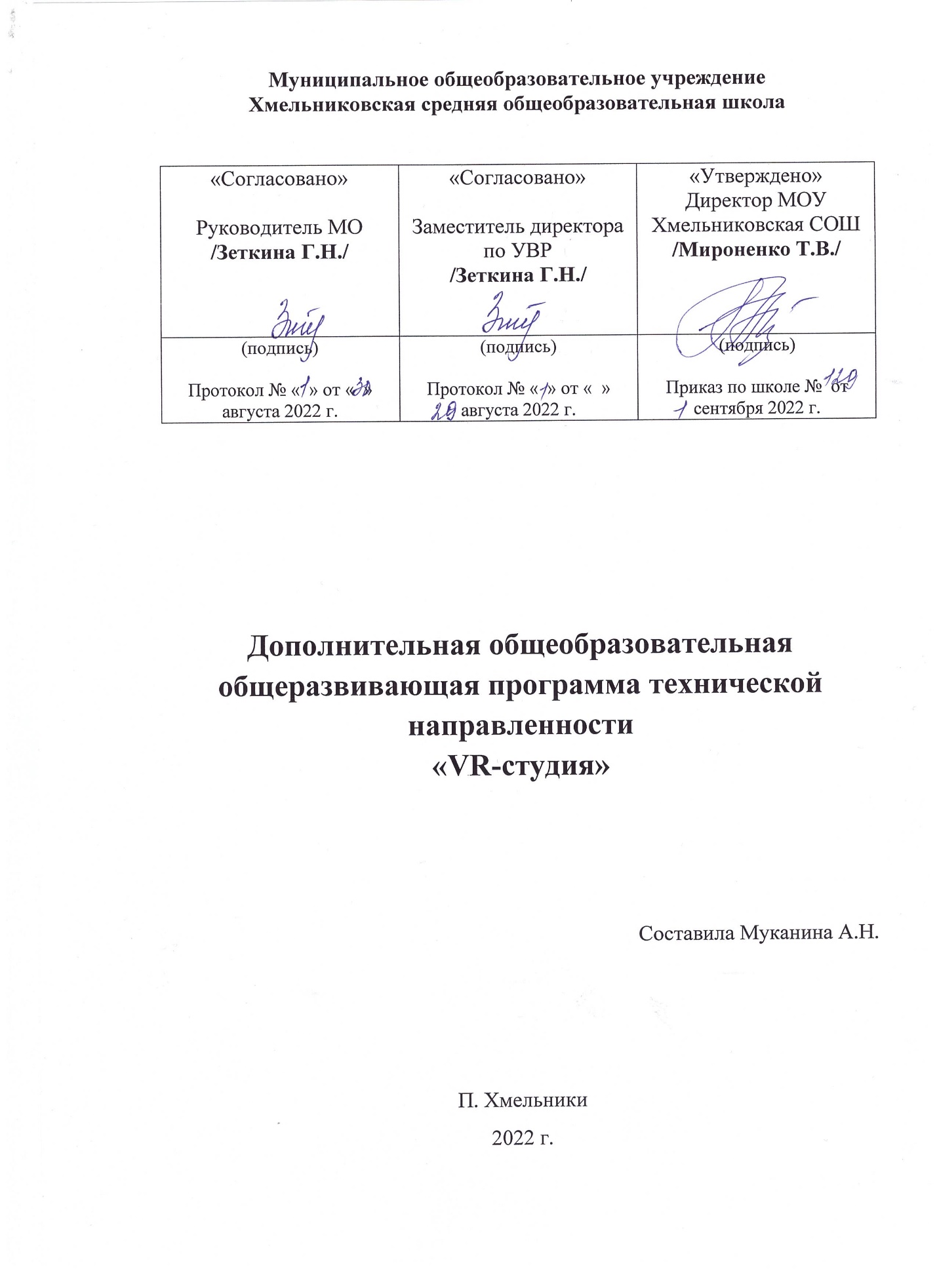 Дополнительная общеобразовательная общеразвивающая программа физкультурно - спортивной направленности«Шахматы».Возраст обучающихся – 9 – 12 летСрок реализации – 2 годаСоставила: Смирнова Т. С.,педагог дополнительного образованияп. Хмельники, 2023Пояснительная запискаНормативные документы, обеспечивающие реализацию программы:- Федеральный закон Российской Федерации от 29 декабря 2012 г. № 273-ФЗ «Об образовании в Российской Федерации» (далее – ФЗ № 273);- Распоряжение Правительства РФ от 31.03.2022 N 678-р <Об утверждении Концепции развития дополнительного образования детей и признании утратившим силу Распоряжения Правительства РФ от 04.09.2014 N 1726-р> (вместе с "Концепцией развития дополнительного образования детей до 2030 года");-  Приказ Министерства просвещения РФ от 9 ноября 2018 г. № 196 «Об утверждении Порядка организации и осуществления образовательной деятельности по дополнительным общеобразовательным программам»;- Постановление Главного государственного санитарного врача РФ от 28 сентября 2020 г. N 28 "Об утверждении санитарных правил СП 2.4.3648-20 "Санитарно-эпидемиологические требования к организациям воспитания и обучения, отдыха и оздоровления детей и молодежи";- Письмо Министерства образования и науки Российской Федерации от 18 ноября 2015 г. № 09-3242 «Методические рекомендации по проектированию дополнительных (общеразвивающих) программ» (включая разноуровневые программы);- Приказ Министерства просвещения РФ от 3 сентября 2019 г. № 467 «Об утверждении Целевой модели развития региональных систем дополнительного образования детей»;- Стратегия развития воспитания в Российской Федерации на период до 2025 года (утверждена распоряжением Правительства Российской Федерации от 29 мая 2015 г. №996-р) Программа «Шахматы» позволяет реализовать многие позитивные идеи отечественных теоретиков и практиков - сделать обучение радостным, поддерживать устойчивый интерес к знаниям. Стержневым моментом занятий становится деятельность самих учащихся, когда они наблюдают, сравнивают, классифицируют, группируют, делают выводы, выясняют закономерности.Обучение игре в шахматы с раннего возраста помогает многим детям не отстать в развитии от своих сверстников, открывает дорогу к творчеству сотням тысяч детей некоммуникативного типа. Расширение круга общения, возможностей полноценного самовыражения, самореализации позволяет этим детям преодолеть замкнутость.Шахматы - это не только игра, доставляющая ученикам много радости, удовольствия, но и действенное эффективное средство их умственного развития, формирования внутреннего плана действий -способности действовать в уме.Игра в шахматы развивает наглядно-образное мышление, способствует зарождению логического мышления, воспитывает усидчивость, вдумчивость, целеустремленность. Ученик, обучающийся этой игре, становится собраннее, самокритичнее, привыкает самостоятельно думать, принимать решения, бороться до конца, не унывать при неудачах. Экспериментально же было подтверждено, что дети, вовлеченные в волшебный мир шахмат, лучше успевают в школе, а также положительно влияют на совершенствование у детей многих психических процессов и таких качеств, как восприятие, внимание, воображение, память, мышление, начальные формы волевого управления поведением. В начальной школе происходят радикальные изменения: на первый план выдвигается развивающая функция обучения, в значительной степени способствующая становлению личности младших школьников и наиболее полному раскрытию их творческих способностей. Актуальность программы продиктована требованиями времени. Так как формирование развитой личности – сложная задача, преподавание шахмат через структуру и содержание способно придать воспитанию и обучению активный целенаправленный характер. Система шахматных занятий в системе дополнительного образования детей, выявляя и развивая индивидуальные способности, формируя прогрессивную направленность личности, способствует общему развитию и воспитанию школьника.Цель программы:Создание условий для личностного и интеллектуального развития учащихся, формирования общей культуры и организации содержательного досуга посредством обучения игре в шахматы.Задачи:Обучающие:познакомить с элементарными понятиями шахматной игры;помочь овладеть приёмами тактики и стратегии шахматной игры;обучить решать комбинации на разные темы.Развивающие:развивать фантазию, логическое и аналитическое мышление, память, внимательность, усидчивость;развивать способность анализировать и делать выводы;способствовать развитию творческой активности;развивать волевые качества личности.Воспитательные:воспитывать уважения к партнёру, самодисциплину, умение владеть собой и добиваться цели;сформировать правильное поведение во время игры;воспитывать чувство ответственности и взаимопомощи;воспитывать целеустремлённость, трудолюбие.Возраст детей, участвующих в реализации программы: от 9 – 12 лет.Сроки реализации программы: программа рассчитана на 2 года обучения. На реализацию курса отводится 1 час в неделю (1 год – 34 ч., 2 год – 34 ч.). Занятия проводятся 1 раз в неделю, продолжительность занятия 45 минут.Наполняемость учебной группы: 15 человек.На программу зачисляются дети, не имеющие противопоказаний.Материально – техническое оснащение программыЗанятия проводятся в зоне коворкинга центра образования цифрового и гуманитарного профилей «Точка роста». Материально – техническое обеспечение: шахматный стол, шахматная доска и набор шахматныx фигур, шахматные часы, наглядный материал.Календарный учебный график на 2023-2024 учебный год1. Календарные периоды учебного года:Дата начала учебного года: 1 сентября 2023 года.Дата окончания учебного года (завершение учебных занятий):25 мая 2024 года – 34 учебные недели.Продолжительность учебного года (учебных занятий): 34 учебные недели Продолжительность учебной недели: 5 дней.2. Периоды образовательной деятельности:На уровне начального общего и основного общего образования учебный год делится на четверти:Планируемые предметные результаты освоения программыЛичностные, метапредметные и предметные результаты курса «Шахматы».Личностные результаты освоения программы курсаформирование установки на безопасный, здоровый образ жизни;наличие мотивации к творческому труду, работе на результат;бережному отношению к материальным и духовным ценностям;развитие навыков сотрудничества со взрослыми и сверстниками в разных социальных ситуациях, умения не создавать конфликтов и находить выходы из спорных ситуаций;развитие этических чувств, доброжелательности и эмоционально-нравственной отзывчивости, понимания и сопереживания чувствам других людей;формирование эстетических потребностей, ценностей и чувств;развитие самостоятельности и личной ответственности за свои поступки, в том числе в информационной деятельности, на основе представлений о нравственных нормах, социальной справедливости и свободе.Метапредметные результаты освоения программы курсаРегулятивные универсальные учебные действия:освоение способов решения проблем творческого характера в жизненных ситуациях;формирование умений ставить цель – создание творческой работы, планировать достижение этой цели, создавать вспомогательные эскизы в процессе работы;оценивание получающегося творческого продукта и соотнесение его с изначальным замыслом, выполнение по необходимости коррекции либо продукта, либо замысла;соотнесение целей с возможностями;определение временных рамок;определение шагов решения задачи;видение итогового результата;распределение функций между участниками группы;планирование последовательности шагов алгоритма для достижения цели;поиск ошибок в плане действий и внесение в него изменений.Познавательные универсальные учебные действия:умение задавать вопросыумение получать помощьумение пользоваться справочной, научно-популярной литературой, сайтамиумение читать диаграммы, составлять шахматные задачи синтез – составление целого из частей, в том числе самостоятельное достраивание с восполнением недостающих компонентов;построение логической цепи рассуждений.Коммуникативные универсальные учебные действия:умение обосновывать свою точку зрения (аргументировать, основываясь на предметном знании)способность принять другую точку зрения, отличную от своей;способность работать в команде;выслушивание собеседника и ведение диалога.Предметные результаты освоения программы курсаВ результате изучения курса учащийся научится:правилам игры в шахматы, включая сложные моменты: пат, троекратное повторение ходов, вечный шах, взятие на проходе и др.;определять ценность шахматных фигур, объяснять, почему одни фигуры сильнее, а другие — слабее;понимать цель игры;ставить мат;элементарным тактическим приемам: вилка, связка—и успешно применять их на практике;пользоваться шахматными часами, следовать шахматному этикетупри игре в турнирах;создавать и парировать многочисленные угрозы (например, вилки, связки или открытое нападение);использованию понятий темпа и промежуточного хода;сложным тактическим приемам: отвлечению, завлечению, блокировке и др.;основам эндшпиля на примере простых окончаний, таких как король с пешкой против короля;простейшим стратегическим идеям в дебюте, миттельшпиле и эндшпиле.Содержание программы1 год обученияВведение. Немного историиТеория. История шахмат, их эволюция. Многовековой опыт и культурное наследие игры.Шахматная доска и шахматное войскоТеория. Шахматная доска. Знакомство с шахматной доской. Понятие поля, горизонтали, вертикали, диагонали. Названия вертикалей и горизонталей, полей. Центр шахматной доски, центральные поля. Края доски.Практика. Начальная расстановка фигур на доске. Знакомство с шахматной армией. Названия шахматных фигур, начальная расстановка на доске. Типичные ошибки, возникающие при начальной расстановке фигур.Ходы фигур и пешекТеория. Ходы и взятия шахматных фигур и пешек. Король: ходы и взятия королем. Практика. Задачи-лабиринты на знания правил ходов короля. Задачи на взятие всех фигур соперника своими за минимальное количество ходов.Теория.  Ладья: ходы и взятия. Практика Задачи на взятие всех фигур соперника своей ладьей за минимальное количествоходов. Задачи-лабиринты с целью добраться ладьейдо определенной клетки с особыми условиями (например, запрет на ходы на определенные поля).Теория. Слон: ходы и взятия слоном. Практика Задачи на поиск кратчайшего пути при передвижении слона с одного поляна другое.Теория. Ферзь: ходы и взятия. Практика Задачи на взятия фигур соперника ферзем.Теория.  Конь: ходы и взятия. Практика Задачи-лабиринты на поиск оптимального маршрута при перемещении коня с одного поля на другое.Теория.  Пешка: ход и взятие пешкой. Отличие пешки от остальных фигур.Практика. Тематические задачи на закрепление темы.Цель шахматной игрыТеория.  Шах. Понятие шаха. Три способа защиты от шаха.Задачи на поиск эффективного шаха либо способа защиты от него. Вскрытый шах, его отличие от простого шаха, его опасность для защищающейся стороны.Практика. Двойной шах как разновидность вскрытого шаха.Теория.  Мат: определение, примеры, простейшие конструкции. Отличие шаха от мата. Практика. Решение тематических задач.Необычные ходы шахматных фигур и пешекТеория. Сложные правила перемещений шахматных фигур и пешек. Превращение пешки в ферзя и другие фигуры. Рокировка, правило выполнения, случаи,когда рокировка невозможна. Взятие на проходе.Практика. Дидактические игры.НичьяТеория. Все варианты, при которых в шахматной партии фиксируется ничья. Пат как одна из разновидностей ничьей. Недостаток материала для матования (например, король и конь против одинокого короля противника). Троекратное повторение позиции. Вечный шах как частный случай троекратного повторения. Правило пятидесяти ходов и предложение ничьей.Практика. Дидактические игры.Запись ходов партии и относительная ценность шахматных фигурТеория. Шахматная нотация, правила записи. Применение шахматной нотации на примере приведенной шахматной партии. Виды нотации: короткая и длинная. Знаки, используемые для комментирования шахматной партии и оценки шахматной позиции.  Практика. Ценность шахматных фигур. Относительная ценность шахматных фигур, легкие и тяжелые фигуры. Понятие размена.Элементарные шахматные приемыТеория. Вилка: определение, примеры применения вилки.Практика. Дидактические игры.Теория. Связка: определение, тематические примеры применения связки.Практика. Дидактические игры. Игры в турнире.2 год обученияСтадии партииТеория. Дебют (начало игры). Определение, виды дебютов, примеры открытых, полуоткрытых, закрытых дебютов. Основные принципы игры в начале партии, типичные ошибки начинающих. Значение захвата центра доски в дебюте. Практика. Популярные ловушки в дебюте: «детский» и «дурацкий» маты. Примеры ловушек в открытых дебютах.Теория. Миттельшпиль (середина игры). Определение, отличие от дебюта. План в миттельшпиле, виды планов. Практика. Разбор возможных планов на примерах тематических партий.Теория. Эндшпиль (окончание игры). Определение, виды эндшпилей.Практика. Разбор задач.Мат одинокому королю и разнообразие матовых конструкцийТеория. Базовые приемы и алгоритмы матования одинокого короля. Типовые матовые конструкции.Линейный мат: определение и теоретический разбор.Мат ферзем: определение и теоретический разбор.Мат ладьей: определение и теоретический разбор.Мат двумя слонами: определение и теоретический разбор.Практика. Разнообразие матовых конструкций. Различные виды матовых финалов. Шаблоны матовых финалов и открытие новых шаблонов.Игра в турнирахТеория. Шахматный этикет. Правила и нормы поведения за шахматной доской. Шахматные часы. Разновидности шахматных игр. Практика. Шахматные турниры. Учебно-тематический план1 год обучения (34 ч)2 год обучения (34 ч)Календарно – тематическое планирование1 год обучения2 год обученияКритерии оценки знаний, умений и навыков при освоении программыДля того чтобы оценить усвоение программы, в течение года используются следующие методы диагностики: собеседование, наблюдение, анкетирование, выполнение отдельных творческих заданий, тестирование, участие в играх, соревнованиях.По завершению учебного плана оценивание знаний проводится посредством интеллектуальной игры или интерактивного задания.Формы контроля качества образовательного процесса:•	собеседование,•	наблюдение,•	интерактивное занятие;•	анкетирование,•	выполнение творческих заданий,•	тестирование,•	участие в соревнованиях.Текущий контроль (проверка выполнения задания после занятия, проверка, самоанализ и сравнение, решение шахматных задач, коллективные и самостоятельные разборы партий, результаты шахматных партий).Беседа в форме «вопрос- ответ».Периодический контроль проверяет степень усвоения	материала.  Итоговая аттестация - проверяется накануне перевода на следующий год обучения. Зачетная работа по заданной теме или участие в соревновании, турнирах. Список литературыАвербах Ю., Бейлин М. Путешествие в шахматное королевство.- М.:Фис, 1972.Блох М. 1200 комбинаций.- М.: РППО «Росбланкиздат», 1992.Бронштейн Д. Самоучитель шахматной игры.- М.:ФиС, 1982.Журавлев Н. Шаг за шагом.- М.:ФиС, 1986.Петрушина, Н.М. Шахматные окончания для детей. - М.: Феникс, 2014.Сухин И. Приключения в Шахматной стране. – М.: Педагогика, 2019.Сухин И. Удивительные приключения в Шахматной стране. – М.: Поматур, 2000.Сухин И. Шахматы для самых маленьких. – М.: Астрель, АСТ, 2015.Сухин И.,	Шахматы в начальной школе, Задачник, АСТ : Кладезь, 2019.Электронные образовательные ресурсыhttp://suhin.narod.ru/ Сайт И. Г. Сухина – кандидат педагогических наук, почётный работник общего образования Российской Федерации, профессор кафедры "Инновационные технологии" ГАСИС, член Координационного совета по развитию шахматного образования в системе образования РФ, автор Федерального курса для начальной школы «Шахматы-школе».http://xn--80aaa5asd7agcy5a.xn--p1ai/index/obuchenie_onlajn/0-31	«Шахматы обучение онлайн».https://www.youtube.com/watch?v=sRCGfgBnfXc «Начальный курс шахматной стратегии».http://xn—80aa9azamq0a.chess.com/learn. Учитесь шахматам.Контрольно-измерительные материалы   Первый год обучения 1 полугодиеТестовое задание:Какого цвета должно быть ближнее к вам левое поле, если вы играете белыми  фигурами: а) любого; б) чёрного; в) белого.Как правильно называются фигуры:а) король, б)царь, в)падишах; а)дама, б)ферзь, в)королева; а)ладья, б)тура, в)башня; а)офицер; б)гонец, в)слон; а)лошадь, б)конь, в)скакун; а)пешка, б)фишка, в)шашка.Количество фигур в шахматах: а) король-1,2,3; б) ферзь-1,2,3; в) ладья-1,2,3; г) слон-1,2,3; д) конь-1,2,3; е) пешка-2,6,8.Линия, идущая по доске слева направо, называется: а)прямой; б)отрезком; в)горизонталью.Линия, идущая по доске снизу вверх, называется: а)дорожкой; б)линейкой; в)вертикалью.Линия, идущая из одного угла доски к другому, называется: а)углом; б)зигзагом; в)диагональю.Практическая работа: расставить шахматные фигуры в начальное положение.Контрольно-измерительные материалыПервый год обучения 2 полугодиеТестовое задание:Как ходит и делает взятие ладья? а) по диагонали; б) по горизонтали и вертикали; в) как хочет.Как ходит и делает взятие слон? а) по диагонали; б) по горизонтали и верти кали; в) как хочет.Как ходит и делает взятие ферзь? а) по диагонали ; б) по горизонтали и вертикали; в) как хочет.Как ходит и делает взятие конь? а) по диагонали; б) по горизонтали и вертикали; в) буквой г.Двойной удар-это: а) ход на 2 поля; б) нападение 1 фигуры сразу на 2 и более  фигур противника; в) вилка.Шахматные слоны бывают: а) плохие и хорошие; б) белопольные и чернопольные; в) злые и добрые.Шах – это: а) нападение на короля; б) ход фигуры; в) конец шахматной партии.Способы защиты от шаха: а) закрыться другой фигурой; б) срубить нападающую фигуру; в) сдаться.Мат-это: а) конец шахматной партии; б) шах, от которого нет защиты; в) ход  короляРокировка –это: а) двойной удар; б) ничья; в) специальная защита короля, когда король движется к ладье через клетку и ладья перепрыгивает через него. Практическая работа: сыграть партию в шахматы.Контрольно-измерительные  материалыВторой год обучения 1 полугодиеТестовое задание:Вскрытый шах – это: а)одна из фигур нападает на какую – либо фигуру про-тивника, а вторая открывшаяся при этом фигура шахует короля; б)шах при отступлении; в)шах при нападении 2 фигур.Двойной шах – это: а)нападение 1 фигуры на 2 фигуры противника; б)когда король оказывается под шахом одновременно 2 фигур; в)шах после 2 ходов.Отвлечение – это: а)ситуация, в которой вы заставляете соперника переместить ту или иную фигуру для того, чтобы использовать слабость его позиции; б)отступление от центра; в)разговор во время игры.Сколько ходов даётся до конца партии, если у одного из игроков остался 1 король? а) 50 б) 25 в) 3.Эндшпиль – это: а) начало шахматной партии б) середина шахматной партии в) конец шахматной партии.Практическая работа: сыграть партию в шахматы с шахматными часами, со блюдая правила игры.Контрольно-измерительные материалы  Второй год обучения 2 полугодиеТестовое задание:Отвлечение – это: а)рассказывание сопернику анекдотов; б)тактический приём, при котором фигура, вынужденная прейти на другое поле, престаёт выполнять важные защитные функции; в)добровольный отказ от материала с какой-либо целью.Слабое поле – это: а)поле, которое контролируется одним и не контролируется другим игроком; б) атака соперника двумя фигурами после одного хода; в)противостояние королей.Открытый центр: а)ряд чёрно-белых полей слева направо; б)особый ход короля; в)означает, что в центральной части доски нет пешек, блокирующих друг друга.Изолированная пешка: а)самая передняя пешка в пешечной цепи; б)пешка, которая находится далеко от всех своих фигур; в)группа одноцветных пешек.Размен: а)взятие в процессе игры противниками фигур друг друга равных или почти равных по своей стоимости; б)начало шахматной партии; в)набор заранее подготовленных игроком вариантов игры.Кто сейчас является чемпионом мира по шахматам: а)Карпов; б)Каспаров; в)Ананд.Практическая работа: сыграть партию в шахматы с шахматными часами, соблюдая правила игры, записывая партию.Протокол №1 от 30.08.2023Протокол №1 от 30.08.2023Приказ №107 от 01.09.2023ДатаДатаПродолжительностьНачало четвертиОкончание четвертиПродолжительность1 четверть01.09.2023 г.28.10.2023 г.8 недель 1 дня2 четверть07.11.2023 г.29.12.2023 г.7 недель 4 дня3 четверть09.01.2024 г.15.03.2024 г.9 недель 2 дня4 четверть25.04.2024 г.8 недель 3 дня№п/пНаименование разделаВсего часовТеорияПрактика1Введение.  Немного истории1 12Шахматная доска и шахматное войско.2 113Ходы фигур и пешек.8 354Цель шахматной игры.4 135Необычные ходы шахматных фигур и пешек.4 226Ничья.5 237Запись ходов партии и относительная ценность шахматных фигур.4 228Элементарные шахматные приемы.6 24Итого Итого 34 ч14 ч20 ч№п/пНаименование разделаВсего часовТеорияПрактика1Стадии партии.8 352Мат одинокому королю и разнообразие матовых конструкций.10 463Игра в турнирах.16 610Итого Итого 34 ч13 ч21 ч№ урокаНазвание раздела, темы, урокаКол-во часовДатапланПримечание№ урокаНазвание раздела, темы, урокаКол-во часовДатапланПримечаниеВведение.  Немного истории (1ч)Введение.  Немного истории (1ч)Введение.  Немного истории (1ч)Введение.  Немного истории (1ч)Введение.  Немного истории (1ч)1История шахмат1Шахматная доска и шахматное войско (2ч)Шахматная доска и шахматное войско (2ч)Шахматная доска и шахматное войско (2ч)Шахматная доска и шахматное войско (2ч)Шахматная доска и шахматное войско (2ч)2Шахматная доска13Начальная расстановка фигур на доске1Ходы фигур и пешек (8ч)Ходы фигур и пешек (8ч)Ходы фигур и пешек (8ч)Ходы фигур и пешек (8ч)Ходы фигур и пешек (8ч)4Король — самая важная фигура. Ходы и взятия короля15Ладья — тяжелая артиллерия. Ходы и взятия ладьи16Как ходит слон: ходы и взятия17Сила ферзя. Ходы и взятия ферзя18Ходы и взятия коня19Закрепление темы «Ходы и взятия коня»110Правила ходов и взятия пешки111Взятия фигурами и пешками. Повторение изученного материала «Ходы фигур и пешек»1Цель шахматной игры(4 ч)Цель шахматной игры(4 ч)Цель шахматной игры(4 ч)Цель шахматной игры(4 ч)Цель шахматной игры(4 ч)12Шах, способный защитить от шаха113Вскрытый шах. Как защититься от вскрытого шаха. Повторение темы «Шах»114Мат. Определение, простейшие примеры115Закрепление темы «Мат». Решение дидактическиx задач.1Необычные ходы шахматных фигур и пешек (4 ч)Необычные ходы шахматных фигур и пешек (4 ч)Необычные ходы шахматных фигур и пешек (4 ч)Необычные ходы шахматных фигур и пешек (4 ч)Необычные ходы шахматных фигур и пешек (4 ч)16Превращение пешки в ферзя и в другие фигуры117Рокировка. Случаи, когда невозможно сделать рокировку118Взятие на проходе119Рокировка, взятие на проходе и превращение пешки в ферзя: повторение. 1Ничья (5 ч)Ничья (5 ч)Ничья (5 ч)Ничья (5 ч)Ничья (5 ч)20Пат. Определение, примеры, отличие от мата121Недостаток материала для достижения победы (мата)122Троекратное повторение позиции. Вечный шах.123Повторение темы «Троекратное повторение позиции». Правило пятидесяти ходов и предложение ничьей124Повторение темы «Ничья»1Запись ходов партии и относительная ценность шахматных фигур (4 ч)Запись ходов партии и относительная ценность шахматных фигур (4 ч)Запись ходов партии и относительная ценность шахматных фигур (4 ч)Запись ходов партии и относительная ценность шахматных фигур (4 ч)Запись ходов партии и относительная ценность шахматных фигур (4 ч)25Шахматная нотация. Короткая и длинная нотации. Примеры записи шахматныхпартий126Игровой день. Игра с записью партий с помощью короткой или длинной нотации127Ценность шахматных фигур.128Закрепление по темам «Шахматная нотация», «Ценность шахматных фигур»1Элементарные шахматные приемы (6 ч)Элементарные шахматные приемы (6 ч)Элементарные шахматные приемы (6 ч)Элементарные шахматные приемы (6 ч)Элементарные шахматные приемы (6 ч)29Вилка. Определение, примеры применения на практике130Связка. Определение, примеры применения на практике.131Повторение по темам «Вилка» и «Связка». Дидактические игры. 132Разбор типовыx примеров.133-34Дидактические игры. 2№ урокаНазвание раздела, темы, урокаКол-во часовДатапланПримечание№ урокаНазвание раздела, темы, урокаКол-во часовДатапланПримечаниеСтадии партии (8 ч)Стадии партии (8 ч)Стадии партии (8 ч)Стадии партии (8 ч)Стадии партии (8 ч)1Три стадии шахматной партии. Что такое дебют?12Грубые ошибки в дебюте. «Детский» мат. Игра в паре 10—15 ходов с последующей оценкой позиции после дебюта.13Популярные ловушки, возникающие в известных открытых дебютах (русская,итальянская, испанская партии)14Миттельшпиль — середина игры. Какие бывают планы в миттельшпиле15Миттельшпиль — середина игры. Игра в паре.16Дидактические игры. Повторение.17Эндшпиль. Связь окончаний с другими стадиями игры18Игровая практика.1Мат одинокому королю и разнообразие матовых конструкций (10 ч)Мат одинокому королю и разнообразие матовых конструкций (10 ч)Мат одинокому королю и разнообразие матовых конструкций (10 ч)Мат одинокому королю и разнообразие матовых конструкций (10 ч)Мат одинокому королю и разнообразие матовых конструкций (10 ч)9Линейный мат110Техника матования ферзем одинокого короля111Техника матования ладьей одинокого короля112Повторение изученного материала. Мат ферзем, ладьей, линейный мат113Мат двумя слонами одинокому королю114Дидактические игры. Игра в паре.115Разнообразие матовых конструкций116Закрепление темы «Разнообразие матовых конструкций»117-18 Игровая практика.2Игра в турнирах (16 ч)Игра в турнирах (16 ч)Игра в турнирах (16 ч)Игра в турнирах (16 ч)Игра в турнирах (16 ч)19Шахматный этикет120Шахматные часы (Фишера и механические)121Разновидности шахматного контроля времени на партию: блиц, рапид, классические шахматы122Игровое занятие. Игра в быстрые шахматы с записью первых 15 ходов123Шахматные турниры. Разновидности схем проведения соревнований124Система званий, разрядов и рейтингов в шахматах125Дидактические игры. Игра в паре.126-27Повторение изученного материала. Разбор задач.228-30Игровая практика. Разбор учебных задач.331-32Шахматный турнир. 234Разбор партий шахматного турнира.1